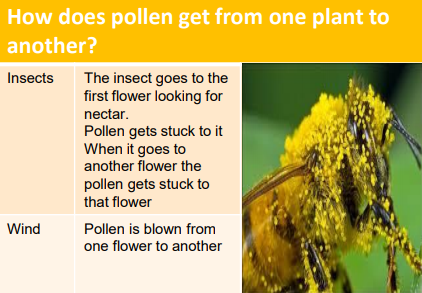 VocabularyVocabularyStamenThe male part of a flower containing pollen.CarpelThe female part of a flower containing pollen.FertilisationWhen pollen and an egg join together to make a seed.Seed dispersalThe movement or transport of seeds away from the parent plant.PollenA powdery yellow substance from the male part of a flower.PollinationThe act of transferring pollen grains from the male anther of a flower to the female stigma.NectarA sweet fluid in flowers that attracts insects.AntherThe stamen has a pollen producing structure at the end which is called the anther.StigmaUsually sticky and receives pollen.